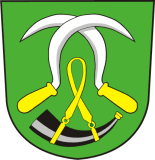 OBEC LUKAVICEObecně závazná vyhláška obce Lukaviceč. 2/2018o stanovení systému shromažďování, sběru, přepravy, třídění, využívání a odstraňování komunálních odpadů a nakládání se stavebním odpadem na území obce LukaviceZastupitelstvo obce Lukavice se na svém zasedání dne 20. 11. 2018 usnesením č. 493/2018/6 usneslo vydat na základě § 17 odst. 2 zákona č. 185/2001 Sb., o odpadech a o změně některých dalších zákonů, ve znění pozdějších předpisů, a v souladu s § 10 písm. d) a § 84 odst. 2 písm. h) zákona č. 128/2000 Sb., o obcích (obecní zřízení), ve znění pozdějších předpisů, tuto obecně závaznou vyhlášku (dále jen „vyhláška“):Čl. 1Úvodní ustanoveníTato vyhláška stanovuje systém shromažďování, sběru, přepravy, třídění, využívání a odstraňování komunálních odpadů vznikajících na území obce Lukavice, včetně nakládání se stavebním odpadem1).Čl. 2Třídění komunálního odpaduKomunální odpad se třídí na složky:Biologické odpady rostlinného původu (dále také jako „bio“), např. listí, plevel, tráva, drcená nebo naštěpkovaná dřevní hmota, slupky a zbytky ovoce a zeleniny, spadlé ovoce, skořápky ořechů, pecky z ovoce, pokojové květiny, řezané květiny bez stuh, drátů a ozdob.Papír (např. noviny, časopisy, letáky, kartony, hladká a vlnitá papírová lepenka, balicí papír, kancelářský papír, papírové sáčky, sešity, knihy). Mezi papír nepatří např. uhlový a voskovaný papír, pleny, hygienické potřeby aj.)Plasty (např. PET lahve, čiré plastové fólie a čiré obaly bez potisku – mikrotén, strečová fólie, plastové kelímky igelitové tašky, obaly z celofánu, plastové hračky a potřeby pro domácnost, polystyren). Mezi plasty nepatří např. molitan, pryž, elektrické kabely, výrobky z PVC jako jsou podlahové krytiny a vodoinstalační materiál aj.Sklo bílé (např. obalové sklo – nevratné skleněné lahve, sklenice od marmelád, kompotů, lahvičky od kosmetiky, mycích a čisticích prostředků, tabulové sklo tj. okenníSklo barevné – po vytřídění dle barvy viz. sklo bíléKovy např. železný šrot, kovové obaly a výrobky např. plechovky od nápojů a potravin, kovové tuby a uzávěry, hliníkové fólie aj.Nápojové kartony, nazývané též tetrapak jsou obaly vyrobené z více materiálů např. obaly od džusů, vína, mléčných výrobků aj.Textilní materiály (např. ošacení, ložní prádlo, záclony, ručníky, ubrusy aj.). Mezi textil nepatří mokrý textil, textil znečištěný oleji a chemikáliemi, koberce, matrace, molitan, stany, spací pytle aj.Jedlý olej a tuk – potravinářské oleje (např. oleje a tuky z fritování, smažení, ztužené jedlé tuky, oleje a tuky, které již nejsou použitelné. Mezi potravinářské oleje nepatří technické oleje – převodové, motorové, tlumičové a jiná maziva a kapaliny.Nebezpečné odpady např. olejové filtry, obalový materiál znečištěný škodlivinami, kosmetické přípravky s prošlou záruční lhůtou, nátěrové hmoty, lepidla, textilní materiál znečištěný škodlivinami, chemikálieObjemný odpad – odpad, který vzhledem e svým rozměrům nebo hmotnosti neumožňuje uložení do popelnic např. nábytek a podlahové krytiny.Směsný komunální odpad – mezi komunální odpad nepatří např. stavební odpad, pneumatiky, uhynulá zvířata.Směsným komunálním odpadem se rozumí zbylý komunální odpad po stanoveném vytřídění podle odstavce 1 písm. a), b), c), d), e), f), g), h), i), j) a k). Čl. 3Shromažďování tříděného odpaduTříděný odpad je shromažďován do zvláštních sběrných nádob (zvonů a kontejnerů) a sběrných pytlů.                                                                                                          Zvláštní sběrné nádoby jsou umístěny na stanovištích, uvedených v příloze č. 1. Přechodná stanoviště mobilních kontejnerů pro předávání velkoobjemového, nebezpečného a směsného odpadu jsou uvedena v příloze č.1.Informace o termínech svozu sběrných pytlů jsou zveřejňovány jako příloha Občasníku, na webových stránkách obce, na výlepových plochách a v místním rozhlase.Zvláštní sběrné nádoby a sběrné pytle jsou barevně odlišeny a označeny příslušnými nápisy:Biologické odpady rostlinného původu - barva hnědá (plast. popelnice)Papír - barva modrá (zvony, pytle)Plasty, PET lahve - barva žlutá (pytle)Nápojové kartony – barva oranžová (pytle)Sklo bílé - barva bílá (zvony) Sklo barevné - barva zelená (zvony)Kovy - barva šedá (zvony)Textil - barva bílá s popisem (kontejner)Potravinářské tuky a oleje – barva žlutá (plastové popelnice).Sběrné pytle (systém „Svoz dům od domu“)Pytlový způsob sběru je určen pro složky komunálního odpadu: papír, plasty, nápojové kartony. Jednotlivé složky se ke svozu předávají vložené do sběrných pytlů odděleně. Sběrné pytle lze označit nálepkou s čárovým kódem, který je k vyzvednutí na obecním úřadě.Stanoviště sběrných pytlů je shodné se stanovišti sběrných nádob na směsný komunální odpad (popelnicemi).Označení předávaných vytříděných složek komunálního odpadu umožňuje zpětnou kontrolu kvality třídění, vyhodnocení množství vytříděných odpadů jednotlivými osobami a následně případnou slevu z místního poplatku za provoz systému shromažďování, sběru, přepravy, třídění, využívání a odstraňování komunálních odpadů, který se stanovuje samostatnou obecně závaznou vyhláškou.Termíny svozů sběrných pytlů budou zveřejněny obvyklým způsobem tj. v Občasníku, na webových stránkách obce a místním rozhlasem.   Do zvláštních sběrných nádob a sběrných pytlů je zakázáno ukládat jiné složky komunálních odpadů, než pro které jsou určeny.Čl. 4Sběr a svoz nebezpečných složek komunálního odpaduSběr a svoz nebezpečných složek komunálního odpadu2) je zajišťován minimálně dvakrát ročně jejich odebíráním na předem vyhlášených přechodných stanovištích přímo do zvláštních sběrných nádob k tomuto sběru určených. Informace o sběru jsou zveřejňovány jako příloha Občasníku, na webových stránkách obce, na výlepových plochách a v místním rozhlase. Čl. 5Sběr a svoz objemného odpaduSběr a svoz objemného odpadu je zajišťován dvakrát ročně jeho odebíráním na předem vyhlášených přechodných stanovištích přímo do zvláštních sběrných nádob k tomuto účelu určených. Informace o sběru jsou zveřejňovány jako příloha Občasníku, na webových stránkách obce, na výlepových plochách a v místním rozhlase.Čl. 6Sběr a svoz bioodpaduBioodpad se shromažďuje do sběrných nádob. Pro účely této vyhlášky se sběrnými nádobami rozumějí:typizované sběrné nádoby – hnědé popelnice určené ke shromažďování bioodpadu,pozinkované kontejnery na stanovišti viz. příloha č.1 Sběrné nádoby (popelnice) musí být označeny samolepkami s označením čp., které jsou vydávány na obecním úřadě při zaplacení poplatku za odpad.Stanoviště sběrných nádob je místo, kde jsou sběrné nádoby trvale nebo přechodně umístěny za účelem dalšího nakládání s bioodpadem oprávněnou osobou. Stanoviště sběrných nádob jsou individuální nebo společná pro více uživatelů. Sběrné nádoby je vhodné připravovat ke svozu na určená stanoviště přístupná svozovou technikou včas, nejlépe den před svozem, v den svozu v 5,30. Nádoby je třeba přistavovat tak, aby neomezovaly chodce. V zimním období je třeba přihlédnout k prováděné zimní údržbě chodníků a nádobu umístit tak, aby neomezovala techniku provádějící zimní údržbu.Termíny svozů budou zveřejněny v Občasníku a na webových stránkách obce.Do kontejneru lze odkládat bioodpad samostatně.Čl. 7Shromažďování směsného komunálního odpadu Směsný komunální odpad se shromažďuje do sběrných nádob. Pro účely této vyhlášky se sběrnými nádobami rozumějí:typizované sběrné nádoby – popelnice určené ke shromažďování směsného komunálního odpadu,odpadkové koše, které jsou umístěny na veřejných prostranstvích v obci, sloužící pro odkládání drobného směsného komunálního odpadu.Sběrné nádoby musí být označeny samolepkami s označením čp., které jsou vydávány na obecním úřadě při zaplacení poplatku za odpad.Stanoviště sběrných nádob je místo, kde jsou sběrné nádoby trvale nebo přechodně umístěny za účelem dalšího nakládání se směsným komunálním odpadem oprávněnou osobou. Stanoviště sběrných nádob jsou individuální nebo společná pro více uživatelů. Sběrné nádoby je vhodné připravovat ke svozu na určená stanoviště přístupná svozovou technikou včas, nejlépe den před svozem, v den svozu v 5,30 hod.. Nádoby je třeba přistavovat tak, aby neomezovaly chodce. V zimním období je třeba přihlédnout k prováděné zimní údržbě chodníků a nádobu umístit tak, aby neomezovala techniku provádějící zimní údržbu.Termíny svozů budou zveřejněny v Občasníku a na webových stránkách obce. Čl. 8Informace o nakládání se stavebním odpademStavebním odpadem se rozumí stavební a demoliční odpad. Stavební odpad není odpadem komunálním.Stavební odpad lze použít, předat či odstranit pouze zákonem stanoveným způsobem.Čl. 9Informace o nakládání s jinými než komunálními odpady a některými použitými výrobkyNepoužitelná léčiva lze odevzdávat v lékárnách.Laserové tonery a inkoustové cartridge (ne tonerové válce) všech výrobců a typů lze odevzdat do sběrného boxu na chodbě před obecním úřadem.Použité baterie lze v rámci zpětného odběru odevzdat do zvláštního sběrného boxu na chodbě před obecním úřadem nebo u prodejců.Elektrozařízení pocházející z domácností nebo elektroodpad lze v rámci zpětného odběru odevzdat: –  do červených kovových kontejnerů určených pro ukládání drobných elektrozařízení a           rozmístěných na stanovištích (viz. příloha č.1).Do šedého kovového boxu určeného pro ukládání drobných elektrozařízení, umístěného na chodbě před obecním úřadem.U prodejců.Pneumatiky lze odevzdávat v místech zpětného odběru, kterými jsou vybrané autoopravny, autoservisy a pneuservisy.Čl. 10SankcePorušení této vyhlášky bude postihováno podle obecně závazných právních předpisů.3Č. 11Závěrečná ustanovení1) Nabytím účinnosti této vyhlášky se zrušuje Obecně závazná vyhláška obce 
Lukavice č.4/2016, o stanovení systému shromažďování, sběru, přepravy, třídění a odstraňování komunálních odpadů a systém nakládání se stavebním odpadem, ze dne 13. 12. 2016.2)  Tato vyhláška nabývá účinnosti dnem 1. 1. 2019.    ……………….                                                                                  ..……………….        Ilona Severová                                                                                   Antonín Vítek                                                                                           starostka                                                                                        místostarosta Vyvěšeno na úřední desce dne: 6.12.2018Sejmuto z úřední desky dne:Zveřejnění vyhlášky bylo shodně provedeno na elektronické úřední desce.---------------------------3 Zákon č. 185/2001 Sb., o odpadech a o změně některých dalších zákonů ve znění pozdějších předpisů.Příloha č. 1 k OZV č. 2/2018 o stanovení systému shromažďování, sběru, přepravy, třídění, využívání a odstraňování komunálních odpadů a nakládání se stavebním odpadem na území obce LukavicePřechodná stanoviště mobilních kontejnerů pro předávání velkoobjemového, nebezpečného a směsného odpadu.1. křižovatka u Autoservis Doleček                              2. u kostela                                            3. křižovatka u Auto Kalousek                                              4. parkoviště naproti LASE                                          5. před obecním úřadem                       6. u AVA                                          7. autobusová zastávka HorníStanoviště zvláštních sběrných nádob – tzv. zvonůpapírSklo bíléSklo barevnékovytextilBio(kontejner)elektroolejeU KoloméhoXXXXXXXPod kostelemXXXAut. zastávka U váhyXXXU KonzumuXXXXXU KapitolyXXXU AVAXXXXXXXAut. zastávka HorníXXX